Oral PathologyStudy Guide3rd YEAR BDS 2022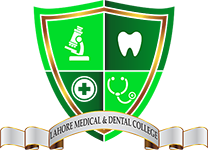 College of DentistryLahore Medical & Dental College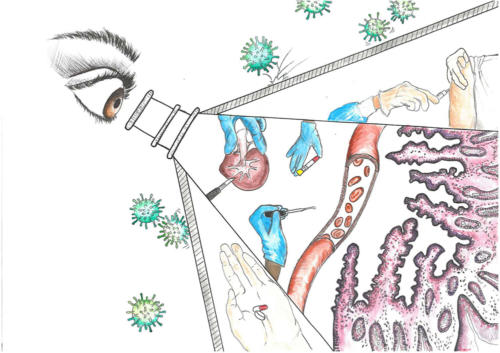 Oral Pathology Curriculum (2022) Course Director: Prof. Dr. Sadia Iqbal	  B.D.S, M.Phil. (PB), MMEd. (Master in Medical Education)  Head of the Department Oral Pathology                                                                                                                                                                                            Contributors:Dr. Momin Ayub Marath	       B.D.S ,MSc. (UK)	Associate ProfessorDr. Rummana Aqeel	       B.D.S, M.Phil		Assistant ProfessorCo contributors:Dr.Aiza Mahmood                    B.D.S			DemonstratorDr. Maida Iqbal		       B.D.S		          DemonstratorContents Vision of UHSUHS shall continue to strive for producing a human resource par at excellence to cater for the health needs of the people of Punjab and PakistanMission Statement  of Lahore Medical and Dental CollegeOur mission is to train future leaders of medicine who set new standards in knowledge, caring and compassion.CURRICULAR MAP OF ORAL PATHOLOGYTIME TABLE 3rd YEAR BDS 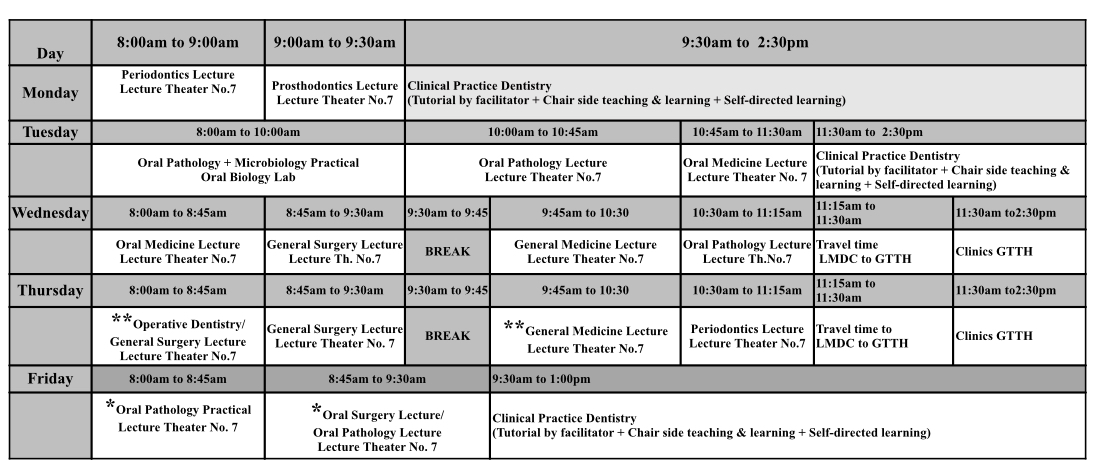 INTRODUCTION “Oral pathology is the specialty of dentistry and discipline of pathology that deals with the nature, identification, and management of diseases affecting the oral and maxillofacial regions.”The department provides an overview of oral and maxillofacial pathology including the clinical Histopathology and Radiographic presentation of Oral diagnosis and pathogenesis. The study of microscope, tissue processing, diagnostic tests and advanced techniques are also included.TARGET AUDIENCE3RD Year BDS StudentsGeneral Objectives of Undergraduate:    Able to:     1-Recognize normal oral anatomy and variations of normal.       2- Relate oral pathology to other dental sciences.       3- Distinguish features of common oral diseases that help in its clinical diagnosis.       4- Achieve cognitive proficiency in differential diagnosis for common oral lesions or diseases.       5- Explain the pathogenesis and etiological factors of various oral diseases.       6- Connect histopathological features of oral lesions to its clinical presentation and management.       7- Demonstrate the skills of analytical problem solving, investigation, and self-development in the field of oral pathology. TEACHING AND LEARNING STRATEGIES
 (i) Strategies for achieving cognitive objectives • Interactive lectures using audio visual aids on power point presentation• Group discussions in form of large group and small group • Collaborative learning • Self-study and reading from learning resources (ii) Strategies for achieving psychomotor objectives • Focusing the histological slides on microscope• Identification of normal histological structures on slides under different magnification• Drawing and labeling the histological slides on practical notebooks(iii) Strategies for achieving affective objectives • Interaction with peers, group members, teachers, support staff etc.• Group discussions (small and large)• Oral presentations by students Knowledge and understanding : TEACHING METHODOLOGIES FOR ORAL PATHOLOGYInteractive LecturesTutorials  PracticalsPower point presentations by studentsSmall group discussionsAssignmentSelf-directed learningDiscussion on last year UQSATTENDANCE REQUIREMENT FOR ORAL PATHOLOGYStudents are expected to attend all scheduled teaching sessions and examinationsAttendance in lectures and practicals is mandatory. Absence from these sessions will make the students ineligible to sit the final summative assessment.A minimum of 75 % attendance in the lectures, practicals is mandatory to appear in the summative UHS examinationAttendance will be recorded through a log-in/log-out biometrics systemAbsence due to illness must be certified appropriately by the General PhysicianLEARNING RESOURCESRecommended books.1 Oral and Maxillofacial Pathology. 4 th Edition by BW Neville, DD Damn,CA Allen, A Chi.2. Oral Pathology Soams, J.V. 4th Edition3. Cawsons Essentials of Oral Pathology & Oral Medicine 9th Edition.4. Oral Pathology Clinical Pathological Correlation Regezi , Joseph A, 7th Edition5. Shafers Textbook of Oral Pathology 7th Edition.Time Allocation for Academic Activities COURSE OUTLINE (syllabus)The course outline is as follows :Introduction to Oral PathologyAdvanced diagnostic staining methodsWound healingsDevelopment disturbances of teeth & boneInfection of teeth & boneOdontogenic tumorOral infectionsEpithelial disordersBone pathologyImmune mediated disordersConnective tissue lesionsSalivary glands disordersPhysical and chemical injuriesDisorders of bloodPRACTICAL OUTLINE:List of topics of  Practicals & OSPE Examination :Cysts of Head & NeckPeriapical cystDentigerous cystOdontogenic KeratocystGingival cystBranchial cystDermoid cystDental Caries / Pulp / Periapical InflammationDentinal cariesChronic pulpitisPulp stones / Linear calcificationPeriapical abscessPeriapical granulomaHyperplastic pulpitisBenign Fibro-osseous / Bony lesionPeriapical cemental dysplasiaFibrous dysplasiaGiant cell lesionsCherubismPeriapical giant cell granulomaCentral giant cell granulomaPagets diseaseOsteomaOsteochondromaMalignant Bone tumorsOsteosarcomaGiant cell tumorEwing sarcomaMultiple myelomaBurkitt’s lymphomaEpithelial odontogenic tumorsFollicular ameloblastomaReticular ameloblastomaBasaloid ameloblastomaSquamoid ameloblastomaAdenomatoid odontogenic tumorOdontogenic myxomaCalcifying epithelial odontogenic tumorAmeloblastic fibromaAmeloblastic odontomaSoft tissue lesionsLipomaLieomyomaNeurofibroma / SchwannomaFibrosarcomaHemangioma / LymphangiomaGranular cell lesionRhabdomyosarcomaLeiomyosarcomaInfectious diseasesHerpes vesicleTB Granuloma ActinomycosisCandida  scrapings / Epithelial biopsyAspergillosis scrapingsPapillary lesionsSquamous cell papilloma / Viral wartVerrucous carcinomaGranuloma pyogenicumPigmented lesionsIntradermal / Intramucosal nevusMelanomaVesiculobullous lesionsPemphigus vulgarisMucous membrane pemphigoidUlcerative lesionsNon-specific ulcersWhite lesionsDysplastic mucosaFordyce’s granulesCheek bitingBenign idiopathic leukoplakiaSquamous cell carcinoma Basal cell carcinomaSalivary gland TumorsPleomorphic adenomaWarthins tumorMucoepidermoid carcinomaCanalicular tumorOncocytomaAdenoid cystic carcinomaAcinic cell tumorMucoceleList of Gross specimensHemi-mandibulectomy specimen ( Squamous cell carcinoma)Hemi-mandibulectomy specimen Multiloculated lesions( Ameloblastoma)SarcomaHemiglossectomy( Squamous cell carcinoma)Lymph nodes Tuberculous LymphomasMetastaticMaxillary specimen LipomaDermoid cystPleomorphic adenoma ( salivary glands)Other salivary gland lesionsTeeth Carious teethPulp polypDilacerationGemination / FusionConcresenceOdontomaPeriapical granulomaAccessory roots / cuspsDens evaginatusDens invaginatusTalons cuspEnamel pearlsTurners toothAssessment plan of Oral Pathology DepartmentSmall group discussion on different topics allotted to 3rd year BDS studentsIndividual Presentations on allotted topicsPosters related to different topics of Oral Pathology 3-D Models of gross specimensPRESENTATION TOPICSFollowing topics were allotted to students for presentations:Feedback on Oral Presentation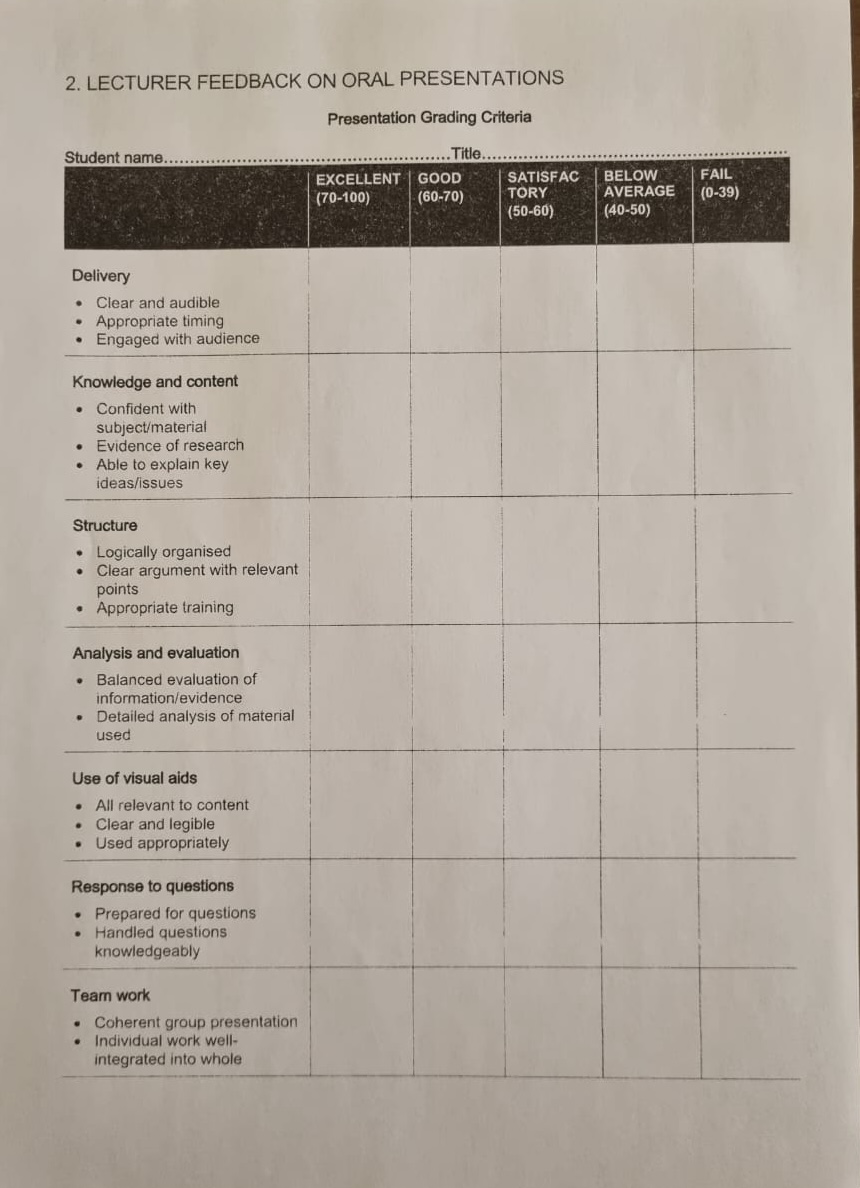 AssessmentFORMATIVE ASSESSMENT METHODOLOGYSUMMATIVE ASSESSMENT METHODOLOGYFORMATIVE ASSESSMENT METHODOLOGYTopics test : At the completion of every chapter. Consisting of MCQs, SEQs OSPE on pattern of university examTerm test after 3-4 months of academic session: Conducted in coordination with other subjects  Send up examinationSUMMATIVE ASSESSMENT METHODOLOGY3RD PROFESSIONAL UNIVERSITY EXAMINATIONTotal Marks: 200WRITTEN EXAM = 90 Marks              VIVA/ORAL & PRACTICAL              INTERNAL ASSESSMENT = 20 Marks                                                                           EXAMINATION = 90 MarksSEQs: 45 Marks                                                                                       Attendance: 5 MarksMCQs: 45 Marks Internal assessment marks=10                                                            Class Tests: 4 Marks                                                                                                                   Presentation: 4 Marks                                                                                                                   3D Models/Posters: 3 Marks                                                                                                                   Log Book/Send-Up: 2 Marks                                                                                                                   Behavior/Attitude: 2 MarksPractical  Total Marks  =100VIVA 50 marks Examiner I (Internal) =25 Marks       Examiner 2 (External)=25 MarksPractical (OSPE • Draw and label Task) 40 marks OSPE Total = 15 Stations  Practical Notebook 5 marks Internal Assessment marks =10ALIGNMENT OF EDUCATION WITH STUDY HOURS (3rd year BDS )	       3rd yr BDSLECTURE ALLOCATION 2022- 23Total # of lectures in 36 weeks:	=  95TIMELIINE ORAL PATHOLOGY TOPICS 2022-2023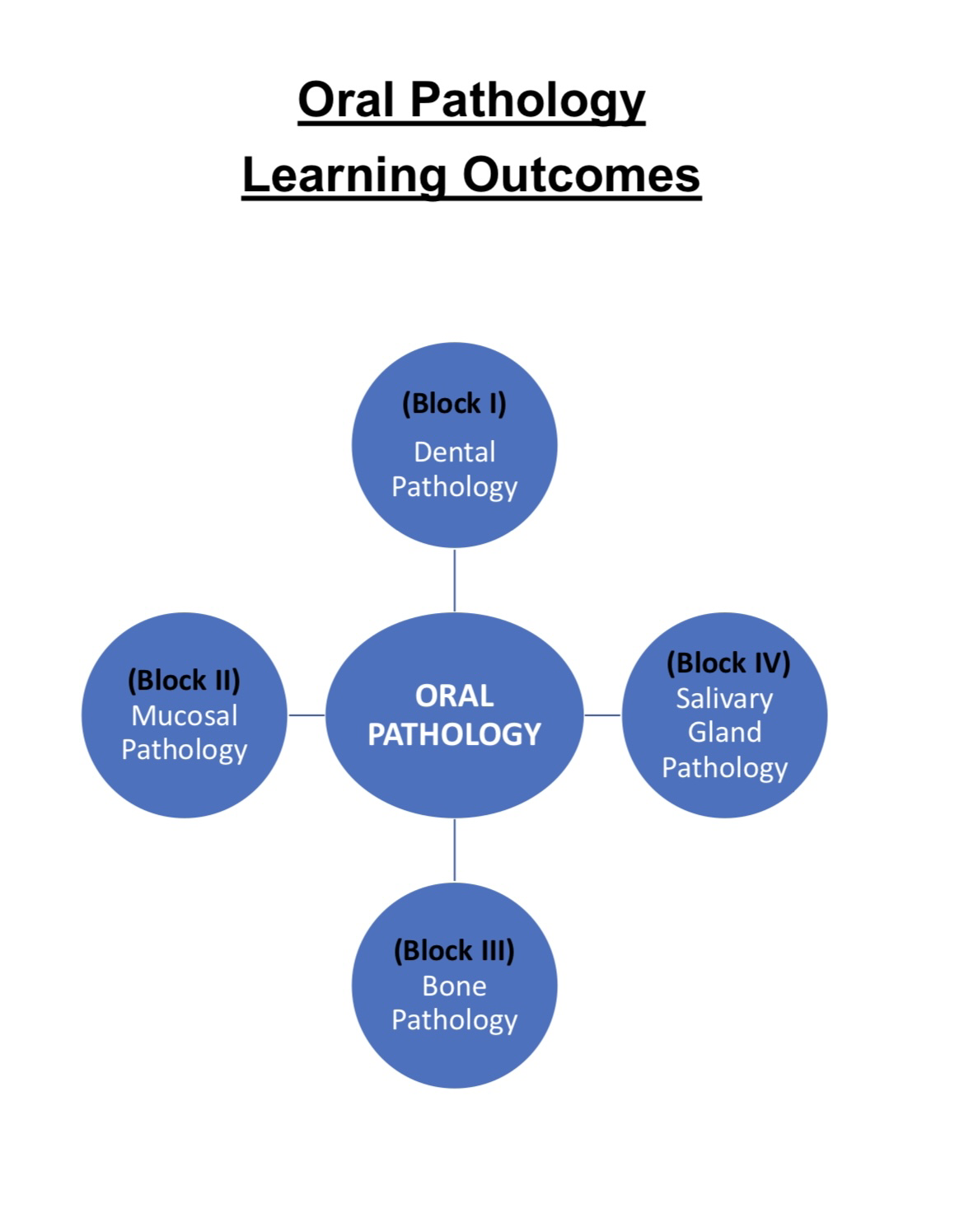 BLOCK I - DENTAL PATHOLOGY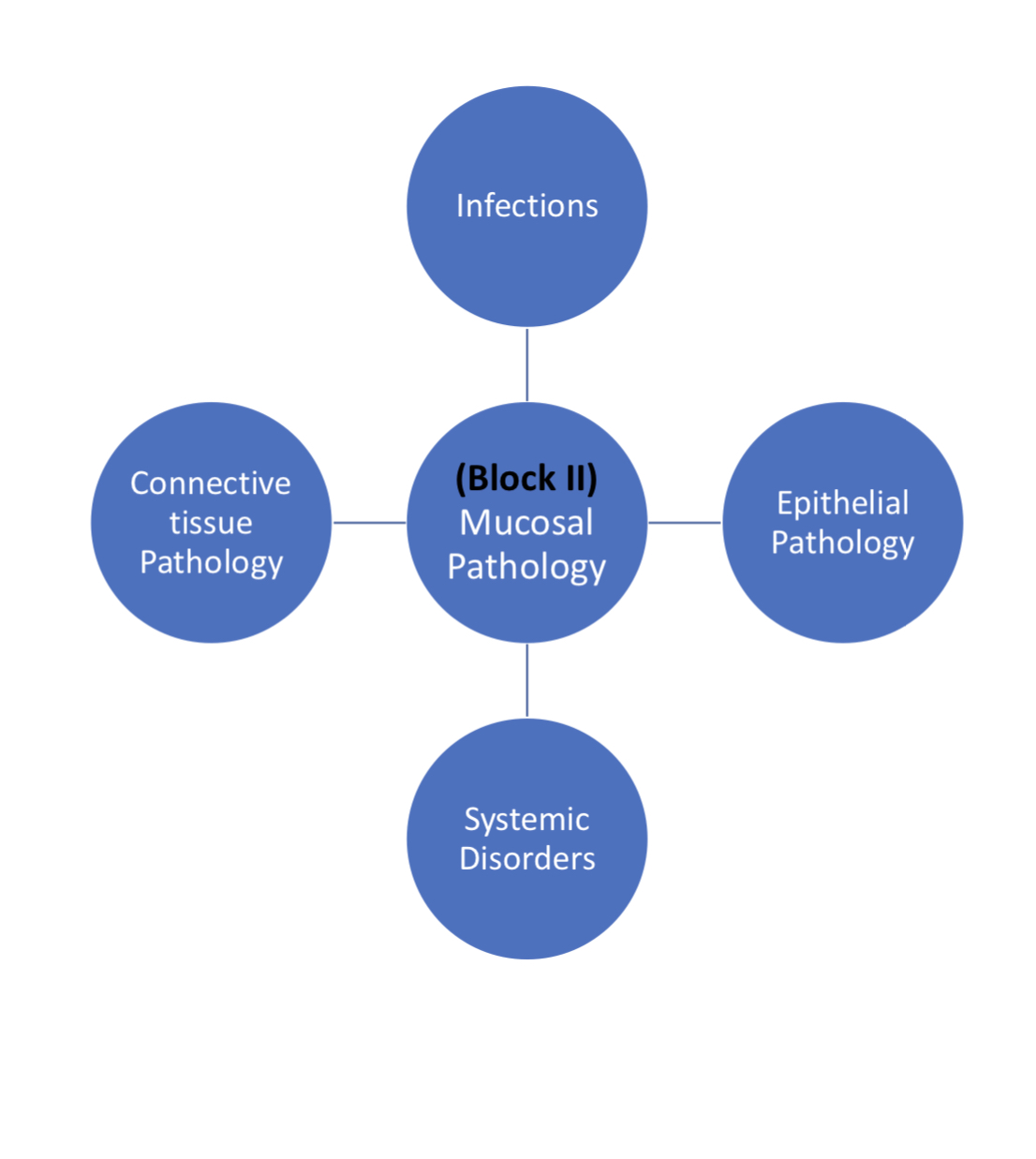 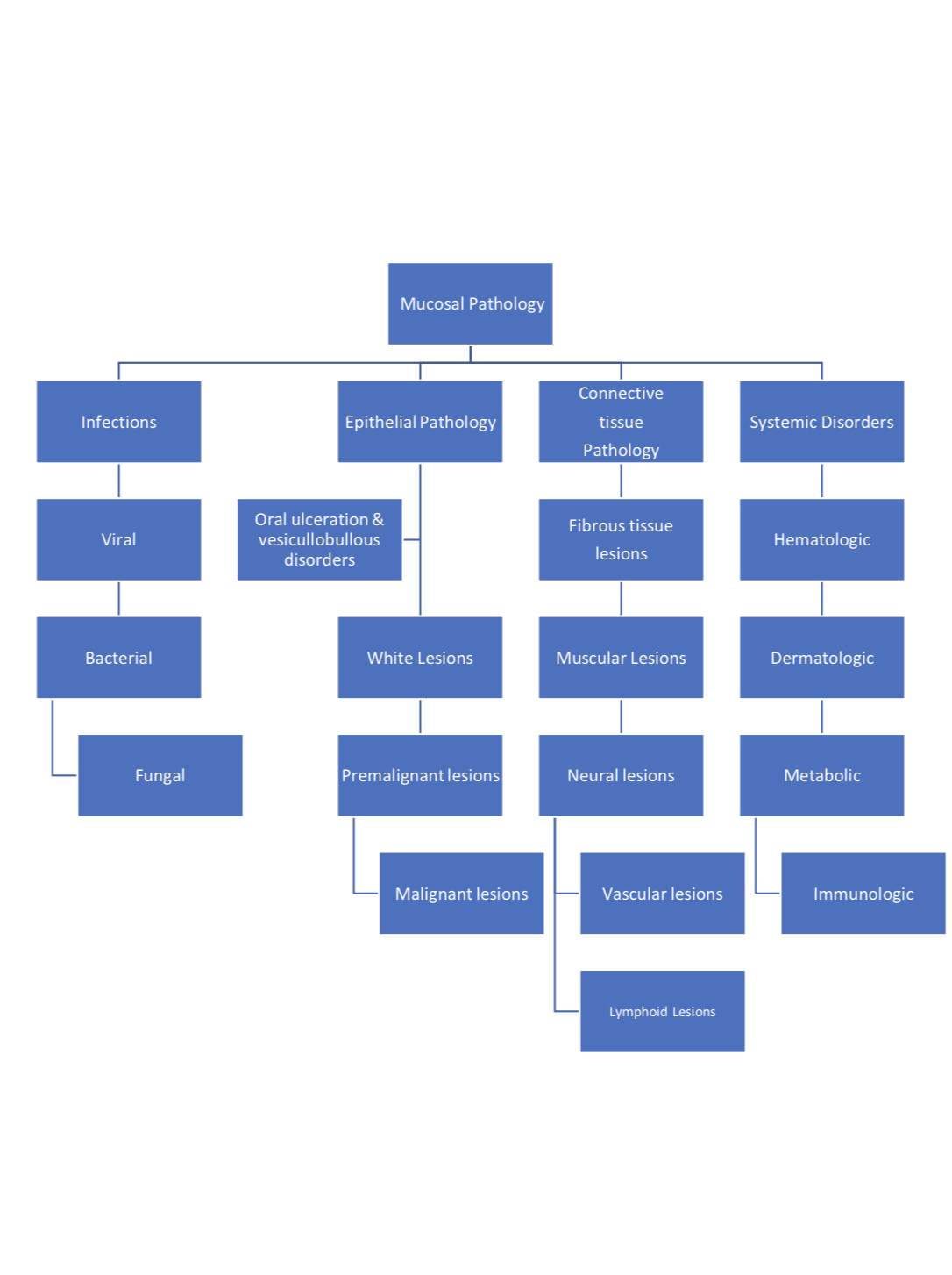 BlOCK II (MUCOSAL PATHOLOGY)Sub-Category: InfectionsSub-Category: Epithelial PathologySub-category: Connective Tissue PathologySub-category: Systemic Pathology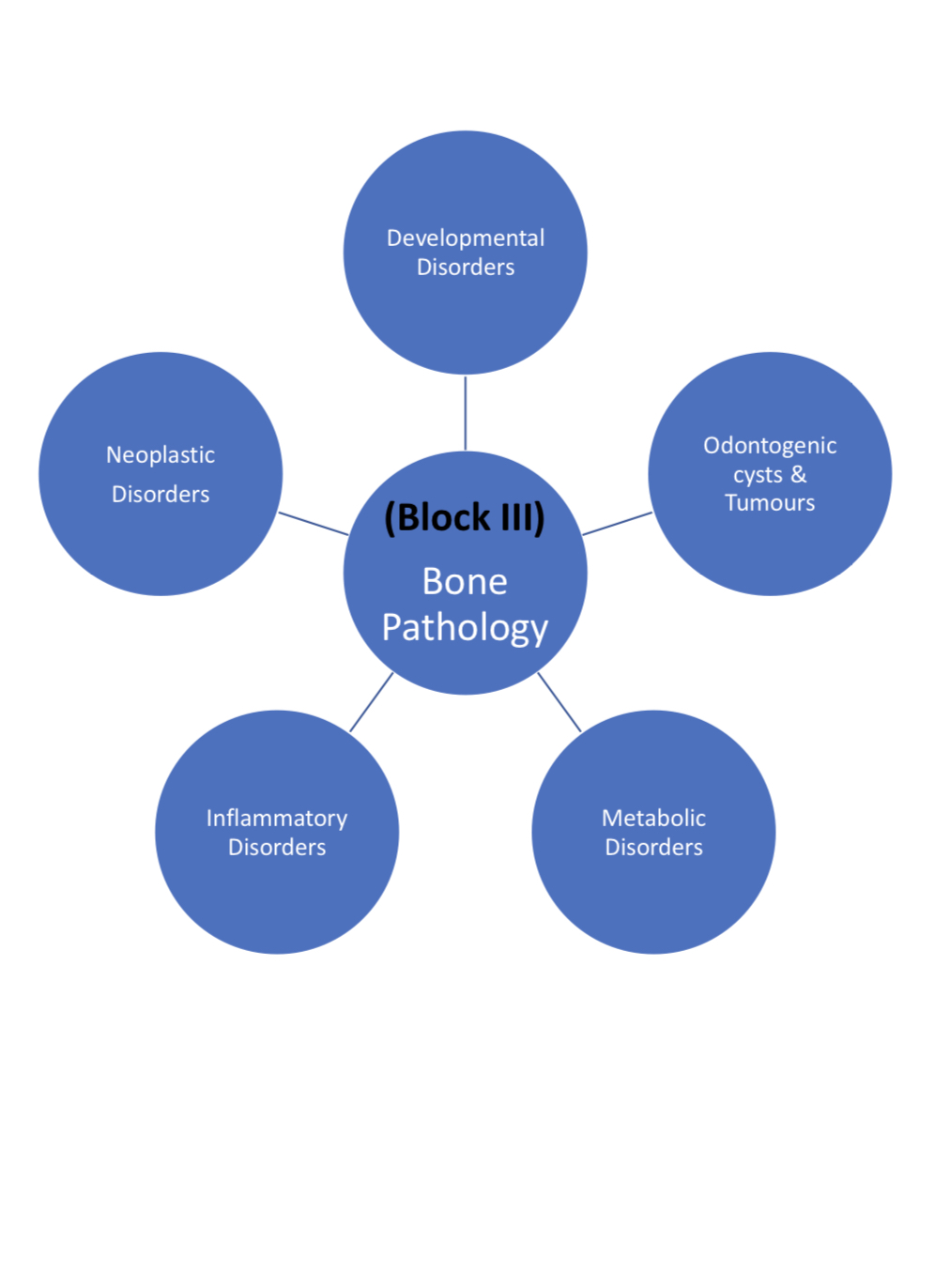 BLOCK III - BONE PATHOLOGY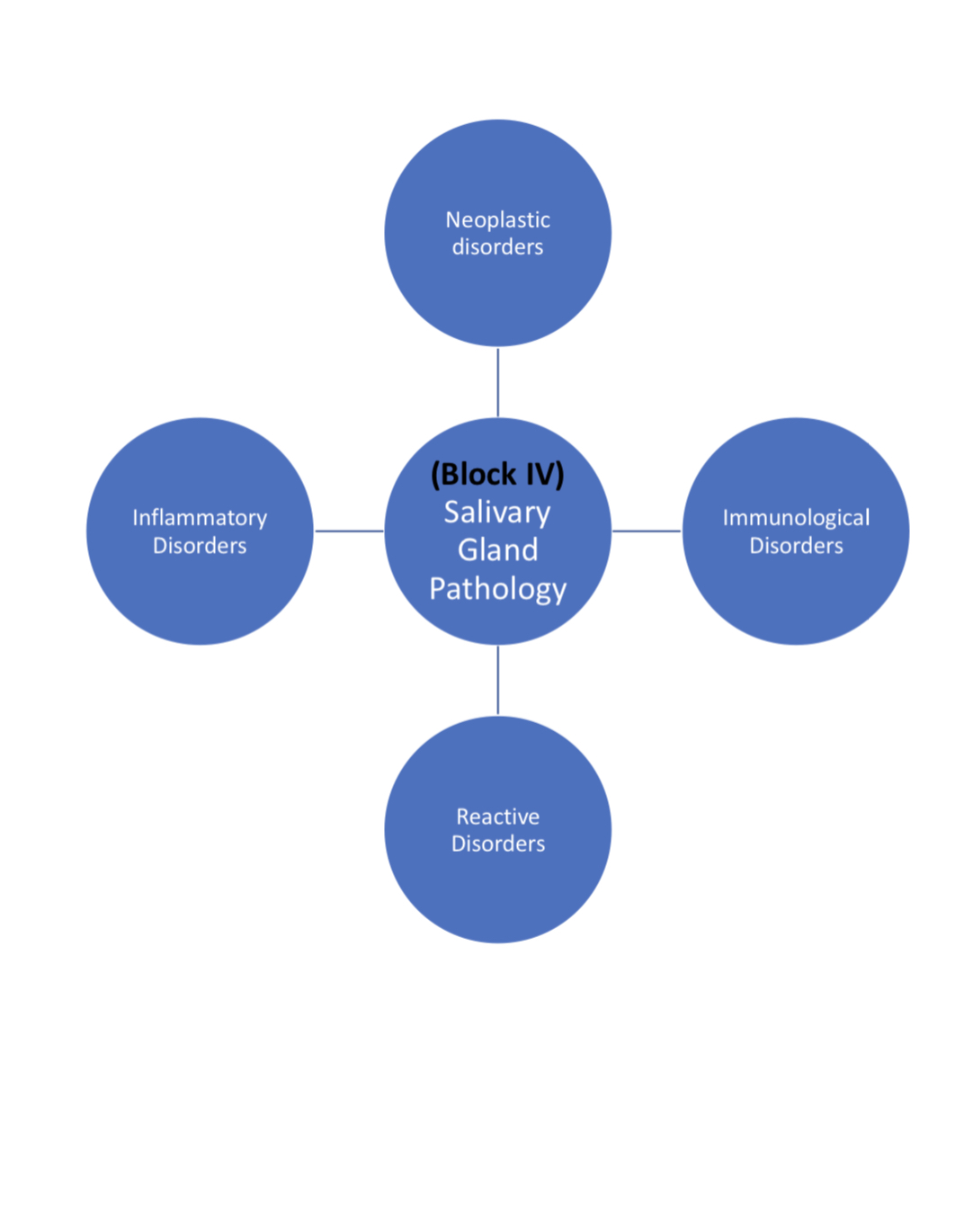 BLOCK lV -SALIVARY GLAND PATHOLOGY1Vision of UHS 2Vision of LMDC 3Curriculum Map 4Time table of 3rd year BDS 5Course Objectives 6Feedback on Oral presentation7Time Allocation for Academic Activities 8Assessment plan of Oral Pathology Department 9Educational strategiesTeaching activity FREQUENCY/YEAR        Lectures                    110        Lectures                    110        Lectures                    110        Lectures                    110        Lectures                    110Practicals/ Tutorial                    36Small group Discussion                   36Self Directed Learning                   36SR. NO.TOPIC14-Introduction/Classification of Connective Tissue disorders – Focal Fibrous Hyperplasia15-Peripheral Ossifying Fibroma16-Peripheral  Giant Cell Granuloma17-Inflammatory  Fibrous  Hyperplasia18-Inflammatory  Papillary Hyperplasia19-Hyperplastic  Gingivitis20-Hereditary  Gingival Fibromatosis21-Drug Induced Gingival Hyperplasia22-Classification of Benign neoplasms -Fibromatosis/Myofibromatosis/Desmoplastic Fibroma23-Nodular Fasciitis24-Benign Fibrous Histiocytoma25-Benign Solitary Fibrous Tumor26-Fibrosarcoma/Malignant Fibrous Histiocytoma/Malignant Solitary  Fibrous Tumor27-Introduction of Neural tissue neoplasms- Traumatic neuroma28-Introduction of Neural tissue neoplasm – Palisaded Encapsulated Neuroma29-Multiple Endocrine Neoplasia Syndrome30-Neurilemoma31-Neurofibroma32-Granular Cell Tumor33-Congenital Gingival Granular Cell Tumor34-Neuroectodermal Tumor of Infancy35-Neurogenic Sarcoma36-Leiomyoma37-Rhabdomyosarcoma38-Lipoma39-Liposarcoma40-Pyogenic Granuloma41-Hemangioma42-Lymphangioma43-Angiosarcoma44-Kaposi Sarcoma45-Soft Tissue Osteoma46-Osseous & Cartilagenous Choristoma47-Myositis OssificansTopicsNo.of lecturesIntroduction to Oral Pathology, Advanced diagnostic, staining methods and wound healing1Introduction to Oral Pathology, Advanced diagnostic, staining methods and wound healing1Immune-mediated disorders         8REVISION - Immune-mediated disorders        8Group Discussion -Immune-mediated disorders        8Immune – Mediated Disorders –TEST (OSPE/VIVA)Immune – Mediated Disorders – TEST (OSPE/VIVA)Developmental disturbances of oral region	      8REVISION -Developmental disturbances of oral region      8Group discussion      8Developmental disturbances of oral region – TESTDevelopmental disturbances of oral region – TESTPhysical & Chemical Injuries      8REVISION - Physical & Chemical InjuriesGROUP DISCUSSION -Physical & Chemical InjuriesOdontogenic Cysts6REVISION - Odontogenic Cysts6GROUP DISCUSSION - Odontogenic Cysts6Epithelial Disorders     10REVISION - Epithelial Disorders     10GROUP DISCUSSION -Epithelial Disorders     10Odontogenic Tumors     10Odontogenic Tumors5Physical & chemical injuries –TESTPhysical & chemical injuries –TESTOdontogenic Tumors    3  REVISION- Odontogenic TumorsGROUP DISCUSSIONOdontogenic cysts – TESTOdontogenic cysts – TESTOral Infections     8Oral  InfectionsOdontogenic Cyst / Tumors – MID-TERMOdontogenic Cyst / Tumors – MID-TERMOral InfectionsOral InfectionsREVISION-Oral InfectionsGROUP DISCUSSION-Oral InfectionsEpithelial Disorders-TESTEpithelial Disorders – TESTBone lesions 8REVISION-Bone lesions 8GROUP DISCUSSION-Bone lesions 8Bone lesions – TESTBone lesions – TESTInfections of teeth & bone 8REVISION-Infections of teeth & bone 8REVISION-Infections of teeth & bone 8Salivary gland disorders8REVISION-Salivary gland disorders8GROUP DISCUSSION-Salivary gland disorders8Test- Infections of teeth & bone/Salivary gland disordersConnective tissue disorders8Blood disorders                3Blood disorders                3Blood disorders                3Wound Healing1Wound Healing1Lecture-How to attempt paper in exams?Lecture-How to attempt OSPE?Group discussion related to different topics.Send-up examVIVAVIVANov-DecJanFebMarchAprilMayJuneJulyAugustTOTALIntroduction to Oral Pathology11Infections of Teeth and Bone 448Oral Infections 88Salivary Gland Disorders88Wound Healing 11Immune-Mediated Disorders 88Epithelial Disorders10     10Diseases of Blood33Development Disturbances of the Oral Regions88Connective Tissue Disorders88Cysts of the Oral Regions88Physical and Chemical Injuries88Bone Lesions88Odontogenic Tumors88TOTAL512  169  10118816    951AprilIntroduction to Oral PathologyInfections of Teeth and BoneDevelopmental Disturbances of Oral Regions2MayDevelopmental Disturbances of Oral RegionsImmune Mediated Disorders3JuneImmune Mediated Disorders4JulySalivary Gland Disorders Mid Term Assessment Bone Lesions5AugustBone Lesions Epithelial Disorders6SeptemberConnective Tissue Disorders7OctoberConnective Tissue Disorders Odontogenic Cyst 8NovemberDiseases of Blood9DecemberOdontogenic tumors10JanuaryPhysical and Chemical InjuriesWound HealingSend-Up assessment11February/MarchPrep leave for Professional ExamSr.Topic Learning Objectives Instructional strategies  Assessment Tools1Abnormalities of teeth1. Define and enlist all developmental anomalies affecting the number, size shape and structure of teeth.2. Differentiate betweendevelopmental and environmental abnormalities.3. Describe in detail the pathogenesis, clinical and radiographical presentation of Amelogenesis Imperfecta, Dentinogenesis Imperfecta and Dentine dysplasia.4. Diagnose common dental pathologies and apply the knowledge in the clinical practice.Interactive lectureMCQs SEQs OSPE Viva2Dental Caries  1. Define caries and enlist etiological factors.2. Discuss the etiological factors in detail.3. Explain the interplay ofetiological factors and their role in the pathogenesis of caries in detail.4. Describe the histopathological features of enamel and dentine caries.5. Corelate the mechanism ofcarious lesion with the clinical presentation.Interactive lecture& SGDMCQs & SEQsOSPE Viva3Pulp Pathology1. Define and classify pulpitis.2. Describe the etiology and pathogenesis of pulpitis.3. Explain the clinical, radiographical and histopathological features of pulpitis.4. Define and enlist causes of periapical periodontitis.5. Briefly discuss sequelae of periapicalperiodontitis.6. Explain the spread ofperiapical inflammation with emphasis on details of Cellulitis (Ludwig's Angina).7. Relate and apply the concepts of pulp pathology in clinical practice.Interactive lectureMCQs SEQs OSPE Viva4Other Disorders1. Define disorders of eruption andshedding of teeth.2. Define and brieflydescribe the predisposing factors of various types of Non- bacterial tooth loss.3. Define and explain the pathogenesis along with the clinical and histological features of internal and external tooth resorption.4. Classify causes of tooth discoloration with brief knowledge of underlying causative agents.5. Relate and apply the concepts in clinical practice.Interactive LectureMCQs SEQs OSPE Viva5Periodontal PathologyTo avoid overlapping with Periodontology we do not teach this topic.Sr.Topic Learning Objectives Instructional strategies Assessment Tools1Viral Infections 1. Enlist different types of viral infections affecting the oral cavity.2. Explain in detail the predisposing factors, etiology, clinical presentation and histology of herpes simplex virus, varicella zoster virus, paramyxo virus, Epstein barr virus and HIV infection.3. Briefly describe the oral manifestations of Coxackie virus, Human papilloma virus and cytomegalo virus infection.4. Generate differential diagnosis of various viral infections.5. Co-relate and apply the knowledge in the clinical practice.Interactive LectureMCQs SEQs OSPE Viva2Bacterial Infections 1. Enlist common bacterial infections along with causative bacterial organism affecting the oral cavity.2. Briefly describe the pathogenesis, clinical presentation and histopathology of Noma, syphilis and leprosy.3. Describe in detail the pathogenesis, clinical presentation, histopathology and diagnostic tests required for Actinomycosis and Tuberculosis.Interactive LectureMCQs SEQs OSPE Viva3Fungal Infections1. Differentiate between basic types of fungal infections.2. Explain in detail the predisposing factors, clinical presentation and histology of oral candida infection.3. Generate differential diagnosis of various fungal infections.4. Correlate and apply the knowledge in the clinical practice.5. Enlist deep fungal infections along with very brief clinical and histological appearance.Interactive LectureHistopathological slide studyMCQs SEQs OSPE VivaSr.Topic Learning Objectives Instructional strategies Assessment Tools1White Lesions1. Define and classify white lesions of oral cavity with brief description of histological features.2. Briefly describe the hereditary andtraumatic whitelesions.3. Define and explain indetail the clinical presentation and histology of leukoplakia, oral sub mucous fibrosis and lichen planus.4. Define and differentiatesbetween the cytological and histological features of Dysplasia in detail.5. Generate the differential diagnosis of various white lesions.6. Relate this knowledge in clinical practice.Interactive LectureHistopathological slide studyMCQs SEQs OSPE Viva2Premalignant Lesions1. Define and enlist premalignant lesions.2. Highlight the importance of these lesions in clinical practice.3. Explain the histopathological features in detail.Interactive LectureSDGMCQs SEQs OSPE Viva3Oral Ulcerations &        Vesiculobullous disorders1. Define and enlist causes of oral ulceration. 2. Describe theetiology, pathogenesis, clinical presentation and histological features of Recurrent Aphthous ulcers in detail.Interactive LectureHistopathological slide studyMCQs SEQs OSPE Viva4Malignant Lesions1. Define and elaborate etiological factors of OSCC.2. Explain the mechanism ofcarcinogenesis atmolecular level.3. Elaborate anddistinguish between clinical features of early and advanced oral cancer particularly OSCC.4. Identify and describe in detail thehistopathologicalfeatures in detail.5. Relates the prognosisof OSCC with the grading and staging systems.6. Enlist variants of OSCC.7. Define and classify, with emphasis on the clinical presentation of benign and malignant melanocytic lesions.8. Interpretation of these concepts in clinical practice.Interactive LectureHistopathological slide studySDGMCQs SEQs OSPE VivaSr.Topic Learning Objectives Instructional strategies Assessment Tools1Fibrous Lesions1. Enlist various fibrous tissue lesions with brief description of clinical and histological features.2. Generate differential diagnosis based on the clinical and histological features.3. Enlist and discuss in detail the clinical aspect of various denture induced lesions affecting the oral mucosa.4. Relate and apply this knowledge in the clinical practice.Interactive LectureHistopathological slide studyMCQs SEQs OSPE Viva2Muscular Lesions1. Define and classify connective tissue lesions on the basis of tissue of origin.2. Distinguish between benign and malignant neoplasms of smooth and skeletal muscle origin.3. Demonstrate and diagnosehistopathological features of common lesions with the help of light microscopy.Interactive LectureMCQs SEQs OSPE Viva3Neural Lesions1. Define and enlist various connective tissue lesions ofneural origin.2. Briefly describe theclinical and histological features of Granular cell tumor, Schwannoma and neurofibromatosis.3. Demonstrate and diagnosehistopathological features of common lesions with the help of light microscopy.Interactive LectureMCQs SEQs OSPE Viva4Vascular LesionsDefine and classify vascular lesions.2. Compare vascular anomalies likehemangiomas and AV malformations on clinical grounds.Interactive LectureHistopathological slide studyMCQs SEQs OSPE Viva5Lymphoid Lesions1. Define and classify malignant lymphoma.2. Explain the clinical presentation in detail.3. Briefly describe the histology of basic types of lymphomas.Interactive LectureHistopathological slide studyMCQs SEQs OSPE VivaSr.Topic Learning Objectives Instructional strategies  Assessment Tools1Hematological DisordersAll of these are major components of Oral Medicine syllabus, thus are not taught in Oral Pathology.Not ApplicableNot Applicable2Dermatological DisordersAll of these are major components of Oral Medicine syllabus, thus are not taught in Oral Pathology.Not ApplicableNot Applicable3Immunological DisordersAll of these are major components of Oral Medicine syllabus, thus are not taught in Oral Pathology.Not ApplicableNot Applicable4Nutritional DisordersAll of these are major components of Oral Medicine syllabus, thus are not taught in Oral Pathology.Not ApplicableNot ApplicableSr.Topic Learning Objectives Instructional strategies Assessment Tools1 Odontogenic Cysts & Tumors1. Define and classifyOdontogeniccysts & tumors.2. Explainpathogenesis of common odontogenic cysts.3. Describe clinical,radiographical and histopathologic al features of Jaw cysts and tumors.4. Identify and drawhistopathologic al features of common cysts and tumors through microscopy.5. Generate differentialdiagnosis of various jaw cysts and tumors.6. Relate and applyknowledge in clinical practice.Interactive LectureHistopathological slide studySGDMCQs SEQs OSPE Viva2Developmenta l Disorders1. Define and classify bone lesions.2. Define fibro-osseous lesions.3. Compare anddistinguish between various fibro-osseous lesions.4. Generate differentialdiagnosis on clinical and radiographical grounds.5. To be able to apply their knowledge on patient diagnosis.Interactive LectureHistopathological slide studyMCQs SEQs OSPE Viva3Metabolic Disorders1. Define and enlist metabolic bone disorders.2. Briefly distinguish among variousmetabolic bone disorders clinically, radiographically and histopathologically.3. Discuss the oral manifestations of these disorders.Interactive LectureMCQs SEQs OSPE Viva4  Inflammatory Disorders1. Define and classify osteomyelitis.2. Explain in detail the etiology and pathogenesis.3. Discuss the clinical, radiographical and histopathological features in relation to clinical practice.Interactive LectureHistopathological slide studyMCQs SEQs OSPE Viva5  Neoplastic Disorders1.Define and classify neoplastic bone lesions.2.  Discuss and distinguishbetween common benign and malignant neoplasms clinically, radiographically and histopathologically, that includes osteomas, osteoblastoma, osteosarcoma and chondrosarcoma.3. Generate differentialdiagnosis based on clinical and radiographical grounds.4.  Relate this knowledge inclinical practice.Interactive LectureHistopathological slide studyMCQs SEQs OSPE VivaSr.Topic Learning Objectives Instructional strategies Assessment Tools1Inflammatory Disorders1. Define and enlist different types of sialadenitis.2. Discuss the causative agents along with differential diagnosis of acute/chronic sialadenitis based on clinical grounds.Interactive LectureMCQs SEQs OSPE Viva2Immunological Disorders1. Define and classify Sjogren’s syndrome.2. Discuss the pathogenesis and clinical presentation in detail.3. Evaluate and diagnose based on various lab tests.4. Apply knowledge in the clinical practice.Interactive LectureMCQs SEQs OSPE Viva3Reactive Disorders1. Enlist and define various reactive lesions such as mucocele, sialolithiasis, sialadenitis, sialorrhea and necrotizing sialometaplasia.2. Identify the underlying causative agent along with the characteristic clinical presentation of these conditions.3. Diagnose such lesions in clinical practice.Interactive LectureHistopathological slide studyMCQs SEQs OSPE Viva4Neoplastic Disorders1. Classify salivary gland neoplasms.2. Differentiate between benign and malignant salivary gland tumor on clinical grounds.3. Explain in detail the clinical andhistological features of common benign tumor like pleomorphic adenoma and warthin’s tumor.4. Discuss in detail the clinical andhistological features of common malignant tumor like mucoepidermoid carcinoma, ca ex- pleomorphic adenoma and adenoid cystic carcinoma.5. Generate differential diagnosis of various salivary gland pathologies with application in the clinical setting.Interactive LectureHistopathological slide studyMCQs SEQs OSPE Viva